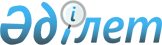 О внесении изменений в решение тридцать девятой сессии Осакаровского районного маслихата от 22 декабря 2010 года N 298 "О районном бюджете на 2011-2013 годы"
					
			С истёкшим сроком
			
			
		
					Решение Осакаровского районного маслихата Карагандинской области от 29 марта 2011 года N 341. Зарегистрировано Управлением юстиции Осакаровского района Карагандинской области 18 апреля 2011 года N 8-15-141. Прекращено действие в связи с истечением срока
      В соответствии с Бюджетным кодексом Республики Казахстан от 4 декабря 2008 года, Законом Республики Казахстан от 23 января 2001 года "О местном государственном управлении и самоуправлении в Республике Казахстан" районный маслихат РЕШИЛ:
      1. Внести в решение тридцать девятой сессии Осакаровского районного маслихата от 22 декабря 2010 года N 298 "О районном бюджете на 2011-2013 годы" (зарегистрировано в Реестре государственной регистрации нормативных правовых актов за N 8-15-135, опубликовано в газете "Сельский труженик" от 30 декабря 2010 года N 52 (7224), следующие изменения:
      1) в пункте 1:
      в подпункте 1):
      цифры "2 856 963" заменить цифрами "3 046 437";
      цифры "2 279 480" заменить цифрами "2 468 954";
      в подпункте 2):
      цифры "2 898 050" заменить цифрами "3 099 543";
      в подпункте 3):
      цифры "11 083" заменить цифрами "11 066";
      цифры "13 353" заменить цифрами "13 336";
      цифры "2 270" заменить цифрами "2 386";
      в подпункте 5):
      цифры "минус 52 170" заменить цифрами "минус 64 172";
      в подпункте 6):
      цифры "52 170" заменить цифрами "64 172";
      цифру "0" заменить цифрами "13 336";
      цифры "2 270" заменить цифрами "2 386";
      цифры "41 087" заменить цифрами "53 222";
      2) в пункте 6:
      цифры "11 549" заменить цифрами "5 549".
      2. Приложения 1, 4, 5 к указанному решению изложить в новой редакции согласно приложениям 1, 2, 3 к настоящему решению.
      3. Настоящее решение вводится в действие с 1 января 2011 года. Районный бюджет на 2011 год Целевые трансферты и бюджетный кредит бюджету района на 2011 год Расходы по аппаратам акимов поселков, аулов (сел), аульных (сельских) округов района на 2011 год
					© 2012. РГП на ПХВ «Институт законодательства и правовой информации Республики Казахстан» Министерства юстиции Республики Казахстан
				
Председатель сессии
И. Шакирбеков
Секретарь районного маслихата
К. СаккулаковПриложение 1
к решению 44 сессии
Осакаровского районного маслихата
от 29 марта 2011 года N 341
Приложение 1
к решению 39 сессии
Осакаровского районного маслихата
от 22 декабря 2010 года N 298
Категория
Категория
Категория
Категория
Сумма (тыс. тенге)
Класс
Класс
Класс
Сумма (тыс. тенге)
Подкласс
Подкласс
Сумма (тыс. тенге)
Наименование
Сумма (тыс. тенге)
1
2
3
4
5
1. ДОХОДЫ
3046437
1
Налоговые поступления
571998
01
Подоходный налог
152891
2
Индивидуальный подоходный налог
152891
03
Социальный налог
152431
1
Социальный налог
152431
04
Налоги на собственность
241722
1
Налоги на имущество
192796
3
Земельный налог
9473
4
Налог на транспортные средства
31453
5
Единый земельный налог
8000
05
Внутренние налоги на товары, работы и услуги
20997
2
Акцизы
2700
3
Поступления за использование природных и других ресурсов
14279
4
Сборы за ведение предпринимательской и профессиональной деятельности
4018
07
Прочие налоги
1
Прочие налоги
08
Обязательные платежи, взимаемые за совершение юридически значимых действий и (или) выдачу документов уполномоченными на то государственными органами или должностными лицами
3957
1
Государственная пошлина
3957
2
Неналоговые поступления
3485
01
Доходы от государственной собственности
1400
5
Доходы от аренды имущества, находящегося в государственной собственности
1400
06
Прочие неналоговые поступления
2085
1
Прочие неналоговые поступления
2085
3
Поступления от продажи основного капитала
2000
03
Продажа земли и нематериальных активов
2000
1
Продажа земли
2000
4
Поступления трансфертов
2468954
02
Трансферты из вышестоящих органов государственного управления
2468954
2
Трансферты из областного бюджета
2468954
Функциональная группа
Функциональная группа
Функциональная группа
Функциональная группа
Функциональная группа
сумма
Функциональная подгруппа
Функциональная подгруппа
Функциональная подгруппа
Функциональная подгруппа
сумма
Администратор бюджетных программ
Администратор бюджетных программ
Администратор бюджетных программ
сумма
Программа
Программа
сумма
Наименование
сумма
II. Затраты
3099543
01
Государственные услуги общего характера
273539
1
Представительные, исполнительные и другие органы, выполняющие общие функции государственного управления
237230
112
Аппарат маслихата района (города областного значения)
17189
001
Услуги по обеспечению деятельности маслихата района (города областного значения)
16359
002
Создание информационных систем
830
122
Аппарат акима района (города областного значения)
44997
001
Услуги по обеспечению деятельности акима района (города областного значения)
43778
002
Создание информационных систем
1219
123
Аппарат акима района в городе, города районного значения, поселка, аула (села), аульного (сельского) округа
175044
001
Услуги по обеспечению деятельности акима района в городе, города районного значения, поселка, аула (села), аульного (сельского) округа
168299
022
Капитальные расходы государственных органов
6745
2
Финансовая деятельность
22722
452
Отдел финансов района (города областного значения)
22722
001
Услуги по реализации государственной политики в области исполнения бюджета района (города областного значения) и управления коммунальной собственностью района (города областного значения)
12122
002
Создание информационных систем
1322
003
Проведение оценки имущества в целях налогообложения
620
011
Учет, хранение, оценка и реализация имущества, поступившего в коммунальную собственность
8658
5
Планирование и статистическая деятельность
13587
453
Отдел экономики и бюджетного планирования района (города областного значения)
13587
001
Услуги по реализации государственной политики в области формирования и развития экономической политики, системы государственного планирования и управления района (города областного значения)
10762
002
Создание информационных систем
830
004
Капитальные расходы государственных органов
1995
02
Оборона
8184
1
Военные нужды
3184
122
Аппарат акима района (города областного значения)
3184
005
Мероприятия в рамках исполнения всеобщей воинской обязанности
3184
02
Организация работы по чрезвычайным ситуациям
5000
122
Аппарат акима района (города областного значения)
5000
006
Предупреждение и ликвидация чрезвычайных ситуаций масштаба района (города областного значения)
4000
007
Мероприятия по профилактике и тушению степных пожаров районного (городского) масштаба, а также пожаров в населенных пунктах, в которых не созданы органы государственной противопожарной службы
1000
04
Образование
1784957
1
Дошкольное воспитание и обучение
90598
471
Отдел образования, физической культуры и спорта района (города областного значения)
90598
003
Обеспечение деятельности организаций дошкольного воспитания и обучения
74786
025
Увеличение размера доплаты за квалификационную категорию учителям школ и воспитателям дошкольных организаций образования
15812
2
Начальное, основное среднее и общее среднее образование
1660747
471
Отдел образования, физической культуры и спорта района (города областного значения)
1660747
004
Общеобразовательное обучение
1618691
005
Дополнительное образование для детей и юношества
42056
9
Прочие услуги в области образования
33612
471
Отдел образования, физической культуры и спорта района (города областного значения)
33612
008
Информатизация системы образования в государственных учреждениях образования района (города областного значения)
2918
009
Приобретение и доставка учебников, учебно-методических комплексов для государственных учреждений образования района (города областного значения)
15877
020
Ежемесячные выплаты денежных средств опекунам (попечителям) на содержание ребенка сироты (детей-сирот), и ребенка (детей), оставшегося без попечения родителей
14817
05
Здравоохранение
1800
2
Охрана здоровья населения
1800
471
Отдел образования, физической культуры и спорта района (города областного значения)
1800
024
Реализация мероприятий в рамках Государственной программы "Саламатты Қазақстан" на 2011- 2015 годы
1800
06
Социальная помощь и социальное обеспечение
143668
2
Социальная помощь
126980
451
Отдел занятости и социальных программ района (города областного значения)
126980
002
Программа занятости
19313
003
Оказание ритуальных услуг по захоронению умерших Героев Советского Союза, "Халық Қаһарманы", Героев Социалистического труда, награжденных Орденом Славы трех степеней и орденом "Отан" из числа участников и инвалидов войны
51
004
Оказание социальной помощи на приобретение топлива специалистам здравоохранения, образования, социального обеспечения, культуры и спорта в сельской местности в соответствии с законодательством Республики Казахстан
5325
005
Государственная адресная социальная помощь
9153
006
Жилищная помощь
12144
007
Социальная помощь отдельным категориям нуждающихся граждан по решениям местных представительных органов
5851
010
Материальное обеспечение детей-инвалидов, воспитывающихся и обучающихся на дому
511
014
Оказание социальной помощи нуждающимся гражданам на дому
40950
016
Государственные пособия на детей до 18 лет
15738
017
Обеспечение нуждающихся инвалидов обязательными гигиеническими средствами и предоставление услуг специалистами жестового языка, индивидуальными помощниками в соответствии с индивидуальной программой реабилитации инвалида
11540
023
Обеспечение деятельности центров занятости
6404
9
Прочие услуги в области социальной помощи и социального обеспечения
16688
451
Отдел занятости и социальных программ района (города областного значения)
16688
001
Услуги по реализации государственной политики на местном уровне в области обеспечения занятости и реализации социальных программ для населения
14628
011
Оплата услуг по зачислению, выплате и доставке пособий и других социальных выплат
1200
012
Создание информационных систем
860
07
Жилищно-коммунальное хозяйство
261691
1
Жилищное хозяйство
195774
458
Отдел жилищно-коммунального хозяйства, пассажирского транспорта и автомобильных дорог района (города областного значения)
1000
004
Обеспечение жильем отдельных категорий граждан
1000
472
Отдел строительства, архитектуры и градостроительства района (города областного значения)
194774
003
Строительство и (или) приобретение жилья государственного коммунального жилищного фонда
163150
018
Развитие инженерно-коммуникационной инфраструктуры в рамках Программы занятости 2020
31624
2
Коммунальное хозяйство
9815
123
Аппарат акима района в городе, города районного значения, поселка, аула (села), аульного (сельского) округа
9815
014
Организация водоснабжения населенных пунктов
9815
3
Благоустройство населенных пунктов
56102
123
Аппарат акима района в городе, города районного значения, поселка, аула (села), аульного (сельского) округа
56102
008
Освещение улиц населенных пунктов
18326
009
Обеспечение санитарии населенных пунктов
6050
010
Содержание мест захоронений и погребение безродных
59
011
Благоустройство и озеленение населенных пунктов
31667
08
Культура, спорт, туризм и информационное пространство
183147
1
Деятельность в области культуры
119312
455
Отдел культуры и развития языков района (города областного значения)
119312
003
Поддержка культурно-досуговой работы
119312
2
Спорт
3079
471
Отдел образования, физической культуры и спорта района (города областного значения)
3079
014
Проведение спортивных соревнований на районном (города областного значения) уровне
1158
015
Подготовка и участие членов сборных команд района (города областного значения) по различным видам спорта на областных спортивных соревнованиях
1921
3
Информационное пространство
48871
455
Отдел культуры и развития языков района (города областного значения)
42063
006
Функционирование районных (городских) библиотек
42063
456
Отдел внутренней политики района (города областного значения)
6808
002
Услуги по проведению государственной информационной политики через газеты и журналы
6308
005
Услуги по проведению государственной информационной политики через телерадиовещание
500
9
Прочие услуги по организации культуры, спорта, туризма и информационного пространства
11885
455
Отдел культуры и развития языков района (города областного значения)
5230
001
Услуги по реализации государственной политики на местном уровне в области развития языков и культуры
4245
002
Создание информационных систем
860
010
Капитальные расходы государственных органов
125
456
Отдел внутренней политики района (города областного значения)
6655
001
Услуги по реализации государственной политики на местном уровне в области информации, укрепления государственности и формирования социального оптимизма граждан
5025
003
Реализация региональных программ в сфере молодежной политики
500
004
Создание информационных систем
830
006
Капитальные расходы государственных органов
300
10
Сельское, водное, лесное, рыбное хозяйство, особо охраняемые природные территории, охрана окружающей среды и животного мира, земельные отношения
354828
1
Сельское хозяйство
19055
453
Отдел экономики и бюджетного планирования района (города областного значения)
4929
099
Реализация мер социальной поддержки специалистов социальной сферы сельских населенных пунктов за счет целевого трансферта из республиканского бюджета
4929
472
Отдел строительства, архитектуры и градостроительства района (города областного значения)
3000
010
Развитие объектов сельского хозяйства
3000
474
Отдел сельского хозяйства и ветеринарии района (города областного значения)
11126
001
Услуги по реализации государственной политики на местном уровне в сфере сельского хозяйства и ветеринарии
9766
002
Создание информационных систем
860
007
Организация отлова и уничтожения бродячих собак и кошек
500
2
Водное хозяйство
311466
472
Отдел строительства, архитектуры и градостроительства района (города областного значения)
311466
012
Развитие системы водоснабжения
311466
6
Земельные отношения
6428
463
Отдел земельных отношений района (города областного значения)
6428
001
Услуги по реализации государственной политики в области регулирования земельных отношений на территории района (города областного значения)
5598
005
Создание информационных систем
830
9
Прочие услуги в области сельского, водного, лесного, рыбного хозяйства, охраны окружающей среды и земельных отношений
17879
474
Отдел сельского хозяйства и ветеринарии района (города областного значения)
17879
013
Проведение противоэпизоотических мероприятий
17879
11
Промышленность, архитектурная, градостроительная и строительная деятельность
8938
2
Архитектурная, градостроительная и строительная деятельность
8938
472
Отдел строительства, архитектуры и градостроительства района (города областного значения)
8938
001
Услуги по реализации государственной политики в области строительства, архитектуры и градостроительства на местном уровне
7778
002
Создание информационных систем
860
015
Капитальные расходы государственных органов
300
12
Транспорт и коммуникации
34410
1
Автомобильный транспорт
34410
123
Аппарат акима района в городе, города районного значения, поселка, аула (села), аульного (сельского) округа
20910
013
Обеспечение функционирования автомобильных дорог в городах районного значения, поселках, аулах (селах), аульных (сельских) округах
20910
458
Отдел жилищно-коммунального хозяйства, пассажирского транспорта и автомобильных дорог района (города областного значения)
13500
023
Обеспечение функционирования автомобильных дорог
13500
13
Прочие
42984
3
Поддержка предпринимательской деятельности и защита конкуренции
6036
469
Отдел предпринимательства района (города областного значения)
6036
001
Услуги по реализации государственной политики на местном уровне в области развития предпринимательства и промышленности
5016
002
Создание информационных систем
1020
9
Прочие
36948
451
Отдел занятости и социальных программ района (города областного значения)
3900
022
Поддержка частного предпринимательства в рамках программы "Дорожная карта бизнеса - 2020"
3900
452
Отдел финансов района (города областного значения)
19349
012
Резерв местного исполнительного органа района (города областного значения)
5549
014
Формирование или увеличение уставного капитала юридических лиц
13800
458
Отдел жилищно-коммунального хозяйства, пассажирского транспорта и автомобильных дорог района (города областного значения)
6367
001
Услуги по реализации государственной политики на местном уровне в области жилищно-коммунального хозяйства, пассажирского транспорта и автомобильных дорог
5507
020
Создание информационных систем
860
471
Отдел образования, физической культуры и спорта района (города областного значения)
7332
001
Услуги по обеспечению деятельности отдела образования, физической культуры и спорта
6502
002
Создание информационных систем
830
15
Трансферты
1397
1
Трансферты
1397
452
Отдел финансов района (города областного значения)
1397
006
Возврат неиспользованных (недоиспользованных) целевых трансфертов
1397
16
Погашение займов
2386
1
Погашение займов
2386
452
Отдел финансов района (города областного значения)
2386
008
Погашение долга местного исполнительного органа перед вышестоящим бюджетом
2270
021
Возврат неиспользованных бюджетных кредитов, выданных из местного бюджета
116
III. Чистое бюджетное кредитование
11066
Бюджетные кредиты
13336
Погашение бюджетных кредитов
2270
10
Сельское, водное, лесное, рыбное хозяйство, особо охраняемые природные территории, охрана окружающей среды и животного мира, земельные отношения
13336
1
Сельское хозяйство
13336
453
Отдел экономики и бюджетного планирования района (города областного значения)
13336
006
Бюджетные кредиты для реализации мер социальной поддержки специалистов социальной сферы сельских населенных пунктов
13336
Категория
Категория
Категория
Категория
Сумма (тыс. тенге)
Класс
Класс
Класс
Сумма (тыс. тенге)
Подкласс
Подкласс
Сумма (тыс. тенге)
Наименование
Сумма (тыс. тенге)
1
2
3
4
5
Погашение бюджетных кредитов
2386
5
Погашение бюджетных кредитов
2386
01
Погашение бюджетных кредитов
2386
1
Погашение бюджетных кредитов, выданных из государственного бюджета
2270
2
Возврат сумм неиспользованных бюджетных кредитов
116
Функциональная группа
Функциональная группа
Функциональная группа
Функциональная группа
Функциональная группа
Сумма (тыс. тенге)
Функциональная подгруппа
Функциональная подгруппа
Функциональная подгруппа
Функциональная подгруппа
Сумма (тыс. тенге)
Администратор бюджетных программ
Администратор бюджетных программ
Администратор бюджетных программ
Сумма (тыс. тенге)
Программа
Программа
Сумма (тыс. тенге)
Наименование
Сумма (тыс. тенге)
1
2
3
4
5
6
IV. Сальдо по операциям с финансовыми активами
0
Приобретение финансовых активов
0
Категория
Категория
Категория
Категория
Категория
Сумма (тыс. тенге)
Класс
Класс
Класс
Класс
Сумма (тыс. тенге)
Подкласс
Подкласс
Подкласс
Сумма (тыс. тенге)
Наименование
Наименование
Сумма (тыс. тенге)
1
1
2
3
4
5
Поступление от продажи финансовых активов государства
0
Наименование
Сумма (тыс. тенге)
1
2
V. Дефицит (профицит) бюджета
-64172
VI. Финансирование дефицита (использование профицита) бюджета
64172Приложение 2
к решению 44 сессии
Осакаровского районного маслихата
от 29 марта 2011 года N 341
Приложение 4
к решению 39 сессии
Осакаровского районного маслихата
от 22 декабря 2010 года N 298
Наименование
Сумма (тыс. тенге)
1
2
Всего
660342
в том числе:
Целевые текущие трансферты
145416
Целевые трансферты на развитие из республиканского бюджета
305852
Целевые трансферты на развитие из областного бюджета
58538
Бюджетный кредит из республиканского бюджета
150536
Целевые текущие трансферты из республиканского бюджета:
145416
в том числе:
Отдел образования, физической культуры и спорта района
86964
На оснащение учебным оборудованием кабинетов физики, химии, биологии в государственных учреждениях основного среднего и общего среднего образования
16388
На создание лингафонных и мультимедийных кабинетов в государственных учреждениях начального, основного среднего и общего среднего образования
27705
На ежемесячные выплаты денежных средств опекунам (попечителям) на содержание ребенка сироты (детей-сирот), и ребенка (детей), оставшегося без попечения родителей
14817
На реализацию государственного образовательного заказа в дошкольных организациях образования
10442
На реализацию мероприятий в рамках реализации Государственной программы развития здравоохранения Республики Казахстан "Саламатты Қазақстан" на 2011-2015 годы
1800
На увеличение размера доплаты за квалификационную категорию, учителям школ и воспитателям дошкольных организаций образования
15812
Отдел занятости и социальных программ района
35644
На введение стандартов специальных социальных услуг
25340
На поддержку частного предпринимательства в рамках программы "дорожная карта бизнеса - 2020"
3900
На профессиональную подготовку, переподготовку и повышение квалификации кадров, частичное субсидирование заработной платы, обучению предпринимательству, предоставление субсидий на переезд, создания центров занятости в рамках Программы занятости 2020
6404
в том числе:
Создание центров занятости
6404
Отдел экономики и бюджетного планирования района
4929
На реализацию мер социальной поддержки специалистов социальной сферы сельских населенных пунктов
4929
Отдел сельского хозяйства и ветеринарии района
17879
На проведение противоэпизотических мероприятий
17879
Целевые трансферты на развитие из республиканского бюджета:
305852
в том числе:
Отдел строительства, архитектуры и градостроительства района
305852
На развитие, обустройство и (или) приобретение инженерно-коммуникационной инфраструктуры
0
На строительство и (или) приобретение жилья государственного коммунального жилищного фонда
19800
На развитие систем водоснабжения
255128
На развитие инженерно-коммуникационной инфраструктуры в рамках Программы занятости 2020
30924
в том числе:
В рамках повышения мобильности трудовых ресурсов
30924
Целевые трансферты на развитие из областного бюджета:
58538
Отдел строительства, архитектуры и градостроительства района
58538
На развитие, обустройство и (или) приобретение инженерно-коммуникационной инфраструктуры
0
На строительство и (или) приобретение жилья государственного коммунального жилищного фонда
2200
На развитие систем водоснабжения
56338
Бюджетный кредит
150536
Из республиканского бюджета
150536
Отдел экономики и бюджетного планирования района
13336
Бюджетный кредит для реализации мер социальной поддержки специалистов социальной сферы сельских населенных пунктов
13336
Отдел строительства, архитектуры и градостроительства района
137200
На строительство и (или) приобретение жилья
137200
в том числе:
В рамках Программы занятости 2020
137200Приложение 3
к решению 44 сессии
Осакаровского районного маслихата
от 29 марта 2011 года N 341
Приложение 5
к решению 39 сессии
Осакаровского районного маслихата
от 22 декабря 2010 года N 298
Наименование
Расходы (тыс. тенге)
1
2
Аппарат акима поселка Осакаровка
52643
Услуги по обеспечению деятельности акима района в городе, города районного значения, поселка, аула (села), аульного (сельского) округа
14421
Капитальные расходы государственных органов
300
Жилищно-коммунальное хозяйство
31167
Организация водоснабжения населенных пунктов
5815
Освещение улиц населенных пунктов
8403
Обеспечение санитарии населенных пунктов
1940
Содержание мест захоронений и погребение безродных
59
Благоустройство и озеленение населенных пунктов
14950
Транспорт и коммуникаций
6755
Автомобильный транспорт
6755
Аппарат акима района в городе, города районного значения, поселка, аула (села), аульного (сельского) округа
6755
Обеспечение функционирования автомобильных дорог в городах районного значения, поселках, аулах (селах), аульных (сельских) округах
6755
Аппарат акима поселка Молодежный
42130
Услуги по обеспечению деятельности акима района в городе, города районного значения, поселка, аула (села), аульного (сельского) округа
12613
Капитальные расходы государственных органов
445
Жилищно-коммунальное хозяйство
17917
Освещение улиц населенных пунктов
1310
Обеспечение санитарии населенных пунктов
2000
Благоустройство и озеленение населенных пунктов
14607
Транспорт и коммуникаций
11155
Автомобильный транспорт
11155
Аппарат акима района в городе, города районного значения, поселка, аула (села), аульного (сельского) округа
11155
Обеспечение функционирования автомобильных дорог в городах районного значения, поселках, аулах (селах), аульных (сельских) округах
11155
Аппарат акима Батпактинского сельского округа
10551
Услуги по обеспечению деятельности акима района в городе, города районного значения, поселка, аула (села), аульного (сельского) округа
7701
Капитальные расходы государственных органов
300
Жилищно-коммунальное хозяйство
1050
Освещение улиц населенных пунктов
250
Благоустройство и озеленение населенных пунктов
800
Транспорт и коммуникаций
1500
Автомобильный транспорт
1500
Аппарат акима района в городе, города районного значения, поселка, аула (села), аульного (сельского) округа
1500
Обеспечение функционирования автомобильных дорог в городах районного значения, поселках, аулах (селах), аульных (сельских) округах
1500
Аппарат акима Пионерского сельского округа
7744
Услуги по обеспечению деятельности акима района в городе, города районного значения, поселка, аула (села), аульного (сельского) округа
7145
Капитальные расходы государственных органов
300
Жилищно-коммунальное хозяйство
299
Освещение улиц населенных пунктов
139
Обеспечение санитарии населенных пунктов
160
Аппарат акима сельского округа Есиль
9178
Услуги по обеспечению деятельности акима района в городе, города районного значения, поселка, аула (села), аульного (сельского) округа
8016
Капитальные расходы государственных органов
300
Жилищно-коммунальное хозяйство
862
Освещение улиц населенных пунктов
602
Благоустройство и озеленение населенных пунктов
260
Аппарат акима сельского округа Сункар
8697
Услуги по обеспечению деятельности акима района в городе, города районного значения, поселка, аула (села), аульного (сельского) округа
6532
Капитальные расходы государственных органов
300
Жилищно-коммунальное хозяйство
1865
Освещение улиц населенных пунктов
1725
Обеспечение санитарии населенных пунктов
140
Аппарат акима Маржанкульского сельского округа
8897
Услуги по обеспечению деятельности акима района в городе, города районного значения, поселка, аула (села), аульного (сельского) округа
7008
Капитальные расходы государственных органов
300
Жилищно-коммунальное хозяйство
1589
Освещение улиц населенных пунктов
1449
Обеспечение санитарии населенных пунктов
140
Аппарат акима Озерного сельского округа
8985
Услуги по обеспечению деятельности акима района в городе, города районного значения, поселка, аула (села), аульного (сельского) округа
6995
Капитальные расходы государственных органов
300
Жилищно-коммунальное хозяйство
190
Освещение улиц населенных пунктов
50
Обеспечение санитарии населенных пунктов
140
Транспорт и коммуникаций
1500
Автомобильный транспорт
1500
Аппарат акима района в городе, города районного значения, поселка, аула (села), аульного (сельского) округа
1500
Обеспечение функционирования автомобильных дорог в городах районного значения, поселках, аулах (селах), аульных (сельских) округах
1500
Аппарат акима Кундуздинского сельского округа
5628
Услуги по обеспечению деятельности акима района в городе, города районного значения, поселка, аула (села), аульного (сельского) округа
5138
Капитальные расходы государственных органов
300
Жилищно-коммунальное хозяйство
190
Освещение улиц населенных пунктов
0
Обеспечение санитарии населенных пунктов
190
Аппарат акима Чапаевского сельского округа
4873
Услуги по обеспечению деятельности акима района в городе, города районного значения, поселка, аула (села), аульного (сельского) округа
4723
Капитальные расходы государственных органов
150
Аппарат акима Николаевского сельского округа
8426
Услуги по обеспечению деятельности акима района в городе, города районного значения, поселка, аула (села), аульного (сельского) округа
6477
Капитальные расходы государственных органов
300
Жилищно-коммунальное хозяйство
1649
Освещение улиц населенных пунктов
1449
Обеспечение санитарии населенных пунктов
200
Аппарат акима сельского округа Карагайлы
9726
Услуги по обеспечению деятельности акима района в городе, города районного значения, поселка, аула (села), аульного (сельского) округа
7486
Капитальные расходы государственных органов
300
Жилищно-коммунальное хозяйство
1940
Организация водоснабжения населенных пунктов
1500
Освещение улиц населенных пунктов
300
Обеспечение санитарии населенных пунктов
140
Аппарат акима Садового сельского округа
9781
Услуги по обеспечению деятельности акима района в городе, города районного значения, поселка, аула (села), аульного (сельского) округа
7142
Капитальные расходы государственных органов
300
Жилищно-коммунальное хозяйство
2339
Освещение улиц населенных пунктов
2139
Благоустройство и озеленение населенных пунктов
200
Аппарат акима сельского округа Сарыозек
6620
Услуги по обеспечению деятельности акима района в городе, города районного значения, поселка, аула (села), аульного (сельского) округа
6180
Капитальные расходы государственных органов
300
Жилищно-коммунальное хозяйство
140
Обеспечение санитарии населенных пунктов
140
Аппарат акима Дальнего сельского округа
7441
Услуги по обеспечению деятельности акима района в городе, города районного значения, поселка, аула (села), аульного (сельского) округа
7001
Капитальные расходы государственных органов
300
Жилищно-коммунальное хозяйство
140
Обеспечение санитарии населенных пунктов
140
Аппарат акима Звездного сельского округа
5986
Услуги по обеспечению деятельности акима района в городе, города районного значения, поселка, аула (села), аульного (сельского) округа
5696
Капитальные расходы государственных органов
150
Жилищно-коммунальное хозяйство
140
Обеспечение санитарии населенных пунктов
140
Аппарат акима Каратомарского сельского округа
5752
Услуги по обеспечению деятельности акима района в городе, города районного значения, поселка, аула (села), аульного (сельского) округа
5312
Капитальные расходы государственных органов
300
Жилищно-коммунальное хозяйство
140
Благоустройство и озеленение населенных пунктов
140
Аппарат акима Шидертинского сельского округа
5867
Услуги по обеспечению деятельности акима района в городе, города районного значения, поселка, аула (села), аульного (сельского) округа
5577
Капитальные расходы государственных органов
150
Жилищно-коммунальное хозяйство
140
Благоустройство и озеленение населенных пунктов
140
Аппарат акима сельского округа Акбулак
6622
Услуги по обеспечению деятельности акима района в городе, города районного значения, поселка, аула (села), аульного (сельского) округа
6332
Капитальные расходы государственных органов
150
Жилищно-коммунальное хозяйство
140
Благоустройство и озеленение населенных пунктов
140
Аппарат акима Родниковского сельского округа
6535
Услуги по обеспечению деятельности акима района в городе, города районного значения, поселка, аула (села), аульного (сельского) округа
6095
Капитальные расходы государственных органов
300
Жилищно-коммунальное хозяйство
140
Обеспечение санитарии населенных пунктов
140
Аппарат акима Тельманского сельского округа
8945
Услуги по обеспечению деятельности акима района в городе, города районного значения, поселка, аула (села), аульного (сельского) округа
6855
Капитальные расходы государственных органов
300
Жилищно-коммунальное хозяйство
1790
Организация водоснабжения населенных пунктов
1500
Обеспечение санитарии населенных пунктов
140
Благоустройство и озеленение населенных пунктов
150
Аппарат акима Иртышского сельского округа
6528
Услуги по обеспечению деятельности акима района в городе, города районного значения, поселка, аула (села), аульного (сельского) округа
5588
Капитальные расходы государственных органов
300
Жилищно-коммунальное хозяйство
640
Организация водоснабжения населенных пунктов
500
Благоустройство и озеленение населенных пунктов
140
Аппарат акима Трудового сельского округа
7492
Услуги по обеспечению деятельности акима района в городе, города районного значения, поселка, аула (села), аульного (сельского) округа
6092
Капитальные расходы государственных органов
300
Жилищно-коммунальное хозяйство
1100
Организация водоснабжения населенных пунктов
500
Освещение улиц населенных пунктов
460
Благоустройство и озеленение населенных пунктов
140
Аппарат акима Мирного сельского округа
6824
Услуги по обеспечению деятельности акима района в городе, города районного значения, поселка, аула (села), аульного (сельского) округа
6174
Капитальные расходы государственных органов
300
Жилищно-коммунальное хозяйство
350
Освещение улиц населенных пунктов
50
Обеспечение санитарии населенных пунктов
300